«ОСЕНИНЫ»
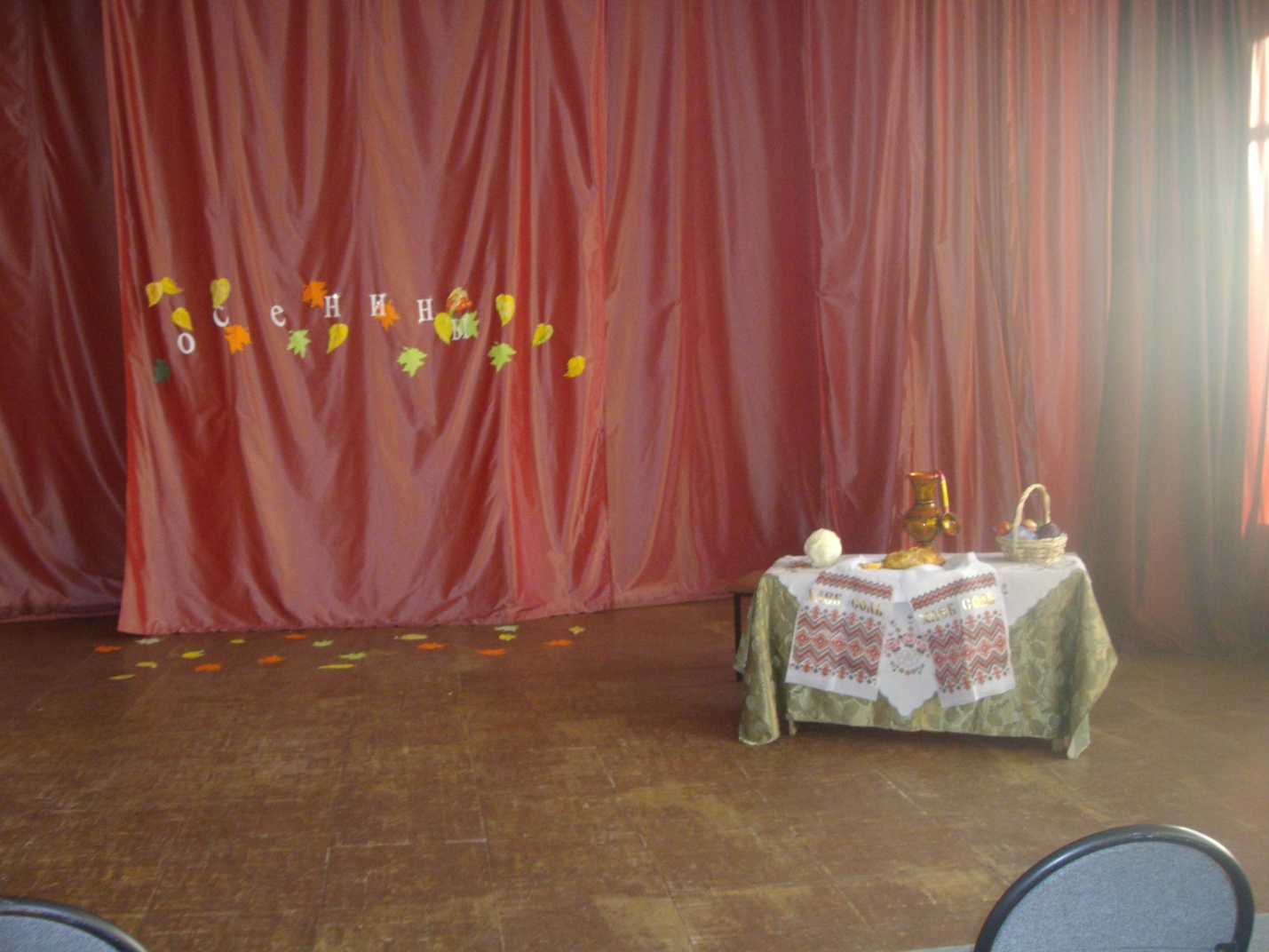 Ход  мероприятия.

ВЕДУЩАЯ: Дети, вот мы и собрались на Осенины – был в старину на Руси такой праздник. Праздновали его в сентябре. Осенины – это встреча осени. Сентябрь – первый осенний месяц, когда осень уже полностью вступила в свои права. В народе его называли «хмурень», «листопад». Осенины встречали у воды. Рано утром 14 сентября женщины выходили к берегам рек, озер, прудов встретить Матушку Осенину с овсяным хлебом. Одна из женщин стояла с хлебом, а другие с песней шли вокруг. Затем хлеб делили по числу народа и скармливали скотине.


(Стучит в дверь).


ВЕДУЩАЯ: Вы слышали? А что, если это сама Матушка Осенина к нам пожаловала?


(Дверь открывается, в грамзаписи звучит «Красный сарафан» в обработке оркестра Д.Ласта, в зал величавой поступью входит Матушка Осенина, останавливается с русским поклоном.
При первом появлении в одежде Матушки Осенины преобладают желтые тона (желтый кокошник, желтая лента в косе, желтые бусы, сарафан, расшиты желтыми листьями и т.п.).


МАТУШКА ОСЕНИНА: Здравствуйте, люди добрые!


ВЕДУЩАЯ: Здравствуйте, Матушка Осенина. Дети, давайте встретим Матушку Осенину, как и положено на Руси хлебом-солью. 


(Под ту же музыку девочка в русском сарафане несет на расшитом полотенце-рушнике хлеб-соль, с поклоном подает Матушке Осенине, та с поклоном принимает, отламывает кусочек, макает в соль, пробует).


МАТУШКА ОСЕНИНА: Спасибо, вкусный хлеб у вас пекут! (Девочка уносит хлеб).



ВЕДУЩАЯ:  А  с чем пришла к нам, Матушка Осенина?


МАТУШКА ОСЕНИНА: Пришла я к вам с осенними хороводами да посиделками. А ну, девицы-красавицы, выходи в хоровод, весели честной народ!

                     «Уж вы, девицы» 
                     Уж вы, девицы,
                     Милые подруженьки!
                     Ты скажи-ка, девица,
                     Не потой, красавица,
                     Как лен сеют,
                     Как лен сеют,
                     Вот так, вот сяк,
                     Вот и эдак, вот и так!


ОПИСАНИЕ ДВИЖЕНИЙ: Идут по кругу хороводным шагом, взявшись за руки.
То же самое «дробным» шагом.
– сужают круг;
– расходятся.
Имитируют движение: «сеяние льна».
(в последующих куплетах – имитация движения, как лет «терплют», «чешут», «прядут», «ткут»).
Матушка Осенина пляшет вместе с девочками, в конце обмахивается платочком.


МАТУШКА ОСЕНИНА: Ну, загостилась я у вас. Пора уходить со двора. До свидания, люди добрые! (С поклоном уходит).


ВЕДУЩАЯ: Как же так? Только веселье началось, как тут же Матушка Осенина нас и покинула... Ну что ж, будем дальше веселиться сами.

В старину русские крестьяне умели не только славно потрудиться, но и славно повеселиться. Да и почему бы не повеселиться, когда полевые работы закончены, а урожай собран. Труд всегда был в почете на Руси, а вот лень высмеивалась, как в одной шуточной песенке про ленивого воробья.


(Инсценированная русская народная песня «Воробей»).
(Стук в дверь).


ВЕДУЩАЯ: А это что за гостья?


(2-ой выход Матушки Осенины. В одежде преобладает зеленый цвет: зеленый кокошник, зеленая лента, зеленый сарафан или фартук. В руках – поднос, на подносе кочан капусты, накрытый сверху узорчатым платком).


МАТУШКА ОСЕНИНА: А вот и я!


ВЕДУЩАЯ: Матушка Осенина, да Вас и не узнать – один наряд краше другого!


МАТУШКА ОСЕНИНА: Вы, наверное, уж и не ждали меня? Да только неспроста я у вас во второй раз появляюсь. Дело в том, что в старину не один, не два, а целых три раза осенины отмечали. (Вторые Осенины отмечали через неделю после первых – 21 сентября).


ВЕДУЩАЯ: Матушка Осенина, а можно узнать, что это у Вас под платком?


МАТУШКА ОСЕНИНА: А вы попробуйте угадать:

                     Стоит матрешка
                     На одной ножке
                     Закутана, запутана,
                     Не книжка, а с листьями.

(Капуста)


(Дети пытаются угадать. Если сразу не получается, Матушка Осенина загадывает еще одну загадку про капусту):


                     Как надела сто рубах –
                     Захрустела на зубах.


МАТУШКА ОСЕНИНА: В сентябре, когда урожай был собран, для русских крестьян начиналась другая работа – заготовка овощей и фруктов на зиму, т.е. их засолка и маринование. Одной из самых важных работ была рубка и засолка капусты. В эти дни дворы были завалены грудами кочанов.
Рубили капусту в корытах. Отдельно ту, которая позеленей (с горчинкой), отдельно белую (что послаще) – на вкус. Перед началом рубки полагалось перекреститься «С БОГОМ!» Пересыпая капусту солью, читали молитву на соль. Во время рубки капусты в избе стоял своеобразный звук. Говорили: «Жвакает, будто по снегу рубят». Ну,, а чтобы зимой капусту есть, нужно было летом хорошо потрудиться, чтобы ее вырастить. Давайте-ка мы сейчас в игру поиграем. Она так и называется – «Капуста». (Очерчивает мелом круг). Это будет наш огород. (кладет в круг кочаны). А в огороде капуста растет.


(Стук в дверь).


ВЕДУЩАЯ: Интересно, а это что за гость? (Появляется Пугало, робко идет, осматривается).


ВЕДУЩАЯ: Вот так гость! Так ведь это же самое настоящее огородное Пугало!


ПУГАЛО: Оно самое… Вы уж простите меня за мой внешний вид. Мне так положено, чтобы ворон пугать. (Осматривается).


ВЕДУЩАЯ: По-моему, Вы что-то потеряли.


ПУГАЛО: Да вот, капуста с моего огорода сбежала.


МАТУШКА ОСЕНИНА: Уж не эта ли капуста?


ПУГАЛО: Она самая…


МАТУШКА ОСЕНИНА: Ну что ж, с одного огорода сбежала, да на наш огород прибежала. Вот только сторожа нет на нашем огороде.


ПУГАЛО: Так ведь я могу за сторожа. (Встает посреди огорода).


МАТУШКА ОСЕНИНА: Ну вот, сторож есть, теперь хозяина выбрать осталось, и можно нашу игру начинать. (Выбирают мальчика-хозяина).


^ ИГРА «КАПУСТА» 

Все участники игры стоят за кругом, а «хозяин» садится рядом с капустой, изображая движениями воображаемую работу поет:
                     «Я на камушке сижу,
                     Мелки колышки тешу.
                     Мелки колышки тешу,
                     Огород свой горожу.
                     Чтоб капусту не украли,
                     В огород не прибегали:
                     Волк и лисица,
                     Бобер и куница,
                     Заинька усатый,
                     Медведь толстопятый».


(Пугало в такт покачивает головой).
В конце песни ребята пытаются быстро забежать в «огород», схватить «капусту» и убежать. Кого «хозяин» «запятнает», тот в игре больше не участвует. Пугало вместе с хозяином пытается ловить вора. Участник, который больше всех унесет с огорода «капусты», объявляется победителем.


ВЕДУЩАЯ: Уважаемое Пугало, а какие еще овощи, кроме капусты растут на вашем огороде?


ПУГАЛО: А вы угадайте!

                     Сидит мужичок на грядке,
                     Весь в заплатках,
                     Кто не взглянет – всяк заплачет.
                     (Лук)
                     Маленький, горький, луку – брат.
                     (Чеснок)
                     Без рук, без ног,
                     Ползет на батог.
                     (Горох)
                     Под землей птица гнездо свила,
                     Яиц нанесла.
                     (Картофель)
                     Посреди двора – золотая голова.
                     (Подсолнух)
                     Красная девица росла в темнице.
                     Люди в руки брали, косу срывали.
     (Морковь)

ПУГАЛО: Да что это я с вами заболталось, мне ж на  свой огород пора возвращаться, пока остальные овощи не разбежались. Я вам дарю тележку овощей – винегреты готовить будете, борщи.


МАТУШКА ОСЕНИНА: И мне опять пора со двора. До встречи! (Под руку с Пугалом уходят).


ВЕДУЩАЯ: Ну, что ж, будем ожидать последнего, третьего прихода Матушки Осенины. А пока, честной народ, становись в хоровод!


(Хоровод «Жил на свете «комарочек»)
(Стук в дверь.)


ВЕДУЩАЯ: А вот и Матушка Осенина!


3-я встреча Осени (третьи Осенины) праздновались на Руси 27 сентября. (В третьем выходе Матушки Осенины в одежде ее преобладает красный цвет. На голове – венок из гроздьев калины, алая лента в косе, рябиновые бусы на шее, красный сарафан, в руке – ветка калины с гроздьями ягод).


МАТУШКА ОСЕНИНА: Здравствуйте, люди добрые!


ВЕДУЩАЯ: Здравствуйте, Матушка Осенина, с чем на это раз к нам пришли?


МАТУШКА ОСЕНИНА: Пришла я к вам с калиной, красной рябиной.

Посмотрите на гроздья калины. Они горят, как маленькие огоньки. Не зря калину калиной назвали. Она на солнце «каленая», жар и тепло солнечное в себя вобрала. Приглашаю вас в хоровод: «На горе-то калина».


(Хоровод «Как на горке калина»).


ВЕДУЩАЯ: Трижды сегодня мы встречаем Матушку Осенину, и трижды она являясь к нам в разных нарядах – то в желтом, то в зеленом, то в красном. Как вы думаете, почему?
(Дети пытаются ответить). А давайте саму Матушку Осенину спросим.


МАТУШКА ОСЕНИНА: Наряды мои краски Осени в себя вобрали. Такое разноцветье в природе бывает только осенью. Войдите в осенний лес – будто художник брызнул разноцветными красками повсюду.


ВЕДУЩАЯ: Не только нарядами нас сегодня порадовала Матушка Осенина. Были и сказки и игры, и хороводы, словом, получился замечательный праздник Осени.


МАТУШКА ОСЕНИНА: Но  и это еще не все.

Дарю я девочкам-красавицам бусы рябиновые, а мальчикам-удальчикам пояса узорчатые.


ВЕДУЩАЯ: Матушка Осенина, вас и всех ребят я приглашаю к праздничному столу: капустных пирогов отведать, чаю с малиновым вареньем попить.


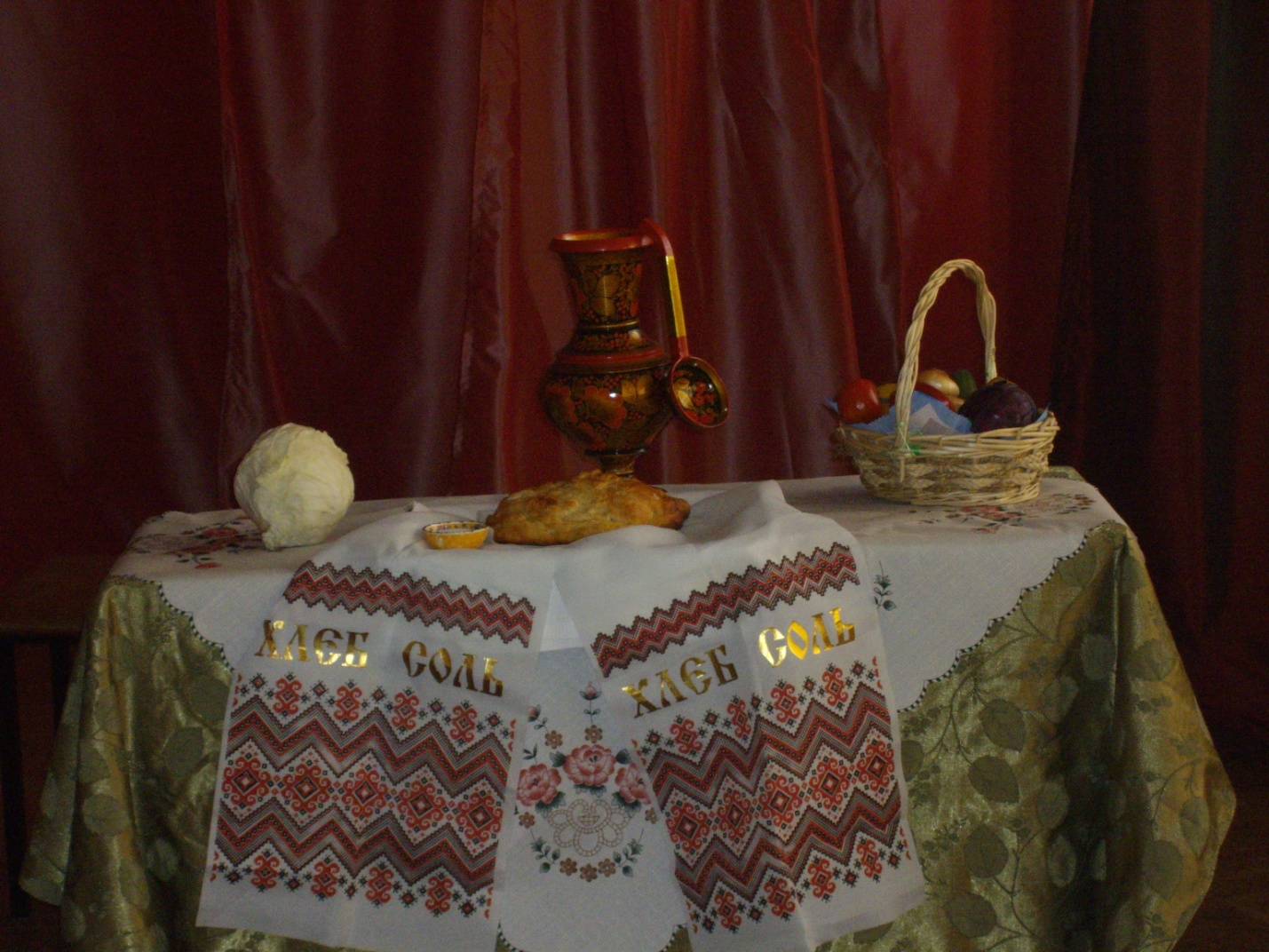 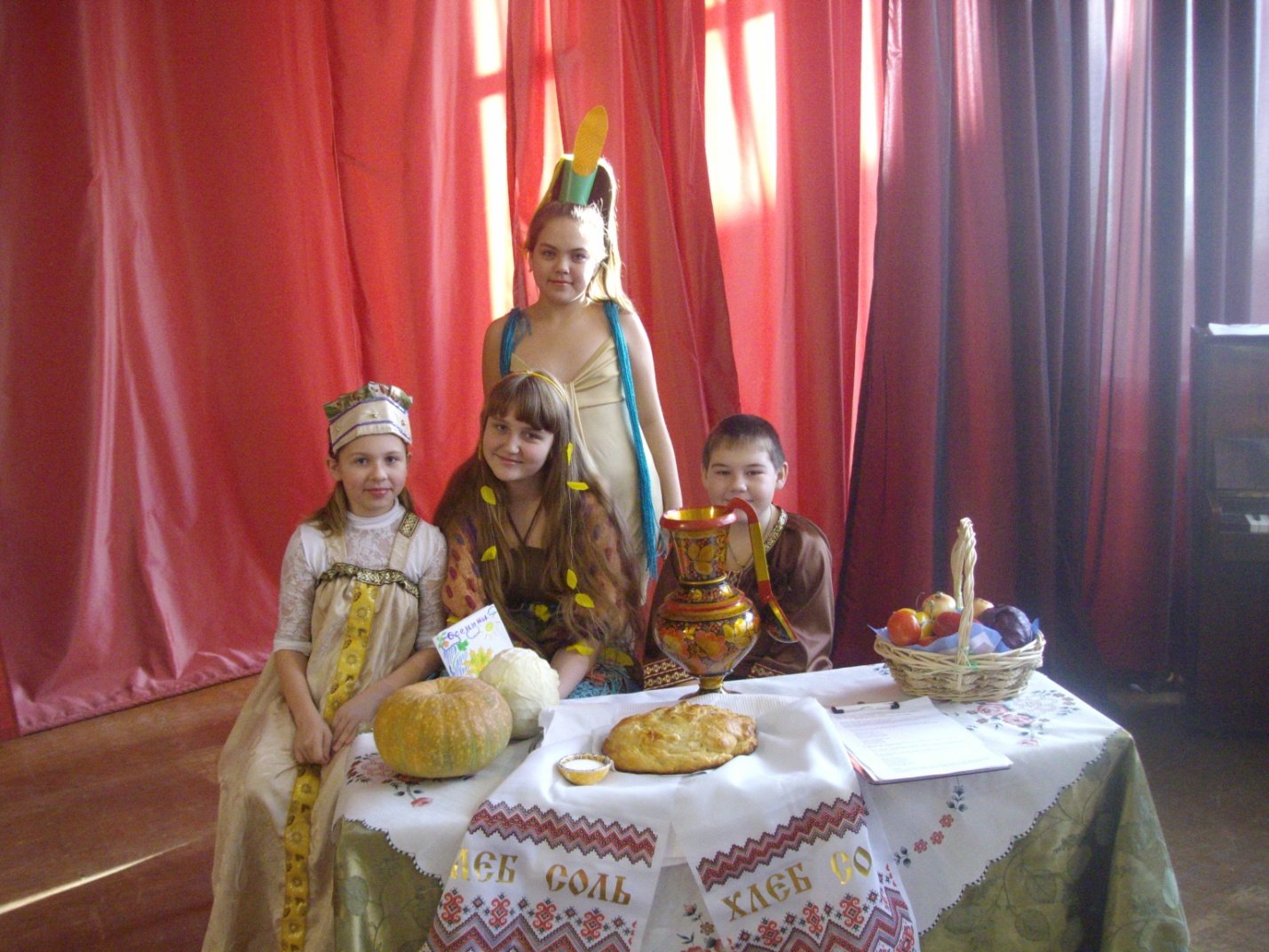 